Viernes27de mayoTercero de PrimariaLengua Materna¡Cuántos cuentos cuentas!Aprendizaje esperado: usa palabras y frases adjetivas y adverbiales para describir personas, lugares y accionesÉnfasis: emplea adjetivos y adverbios para describir lugares y acciones. Utiliza correctamente la ortografía y las comas al listar las características.¿Qué vamos a aprender?Aprenderás a usar palabras y frases adjetivas y adverbios para describir personas, lugares y acciones.  ¿Qué hacemos?Comenzaremos la sesión de hoy leyendo algunos trabalenguas.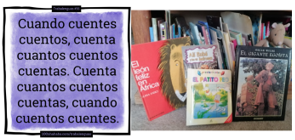 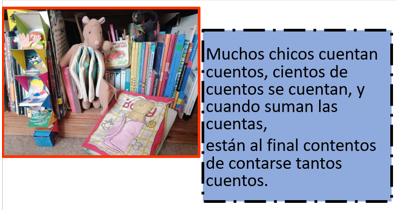 Ahora vamos a leer el que nos propone su libro de texto en la página 120.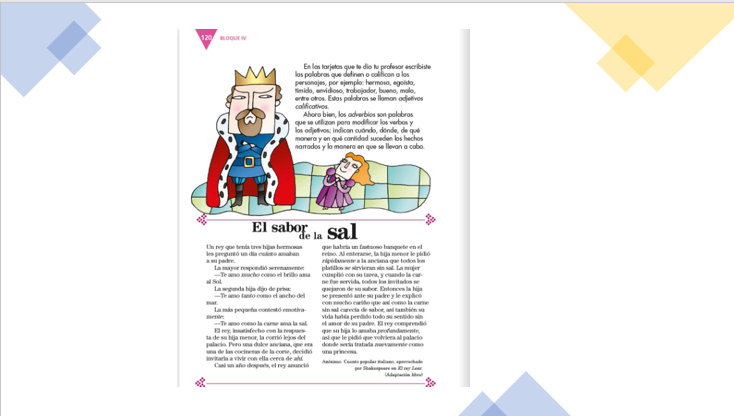 Es muy enternecedor el mensaje que da. Hoy le voy a decir a mi papá cuánto lo quiero.Aprovechemos el cuento para hacer un repaso de los adjetivos y adverbios.  Recuerda que los adjetivos nos dan información de cómo son las cosas, animales o personas, así que vamos a volver a ver el cuento para que descubran tres adjetivos lo más rápido posible.El primero que veo es “hermosas” en “hijas hermosas”. El segundo “menor”, en “hija menor” y el tercero mmmm “dulce” en “dulce anciana” y “fastuoso”.Ahora identifica los adverbios, recuerda que los adverbios complementan la información de verbos, adjetivos y otros adverbios. Revisa otra vez tu libro de texto, veamos la tabla para recordar qué tipo de adverbios podemos usar.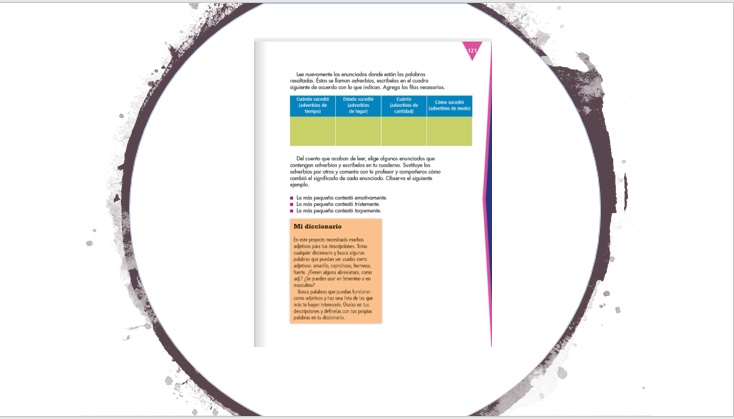 Los adverbios responden a las preguntas, ¿Cuándo sucedió? (adverbio de tiempo); ¿Dónde sucedió? (adverbio de lugar); ¿Cuánto? (adverbio de cantidad) y ¿Cómo sucedió? (adverbio de modo).Existen los adverbios, que solo son una palabra, como “hoy” que es un adverbio de tiempo, y también las frases adverbiales, que son un conjunto de palabras que nos proporcionan información y responden a las preguntas que ya hicimos. Veamos algunos ejemplos, “a menudo”, “en el palacio”, “a primera hora”, entre otros.  Este cuento contiene muchos adverbios y frases adverbiales, así que para no brincarnos ninguno, ¿Qué te parece si volvemos a leer el texto y vamos marcando el adverbio que encontremos leyéndolo con más énfasis y luego los acomodamos en la columna correcta?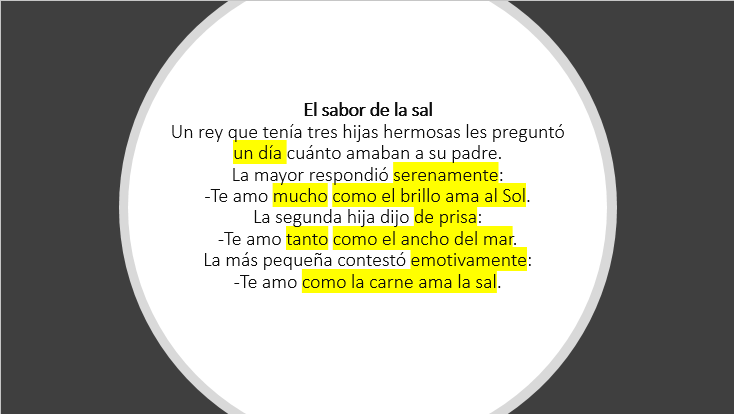 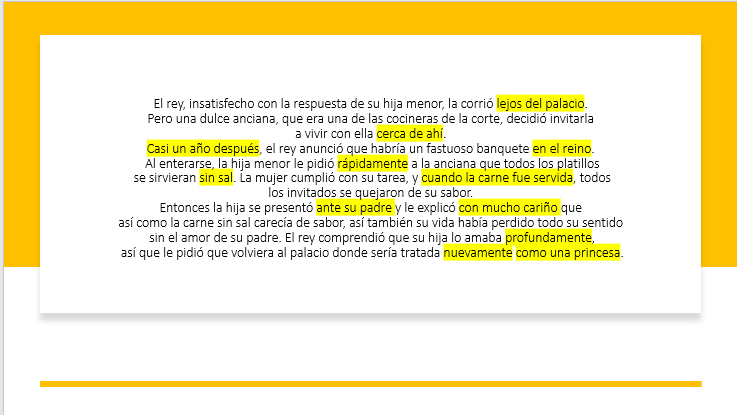 Ahora veamos en qué columna va cada adverbio o frase adverbial.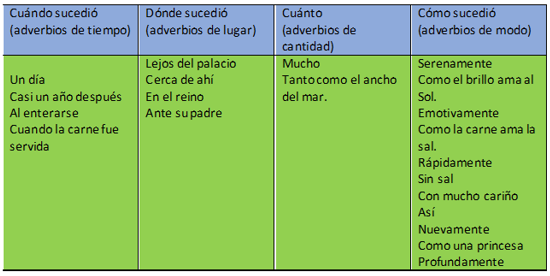 Para terminar, te invito, a que realices la actividad del diccionario que nos propone su libro de texto.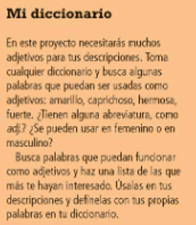 Ahí sugiere buscar adjetivos y adverbios y usarlos en una narración de un cuento. Te propongo que lo juegues de la siguiente manera. dices una letra que te guste y abres el diccionario. Buscas tres adjetivos y describes un personaje de un cuento con esos tres adjetivos, después quien te acompañe dice una letra, abre el diccionario y busca tres adverbios, que utilizaran para describir las acciones que hace el personaje.  Por ejemplo, tomo el diccionario y lo abro en la letra “c”.  Busco adjetivos y encuentro, creativo, cruel y curioso.Piensa en un personaje que pueda ser así, no lo digas en voz alta, solo piénsalo. Ahora vuelvo a abrir el diccionario en la letra “s” y me encuentro con 3 adverbios:  sanamente, siempre y solo.Ahora el chiste es que cada uno piense en el inicio de un cuento con el personaje que imaginaron y ahora lo pongan a hacer algo que haga siempre, que solo haga eso y que lo haga sanamente.Piensa y escríbelo.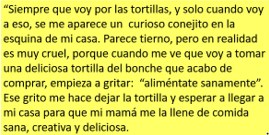 Modificas el adjetivo para volverlo femenino y decir comida creativa. Creo que es un buen inicio de un cuento fantástico, además, utiliza la g y la j correctamente en todas tus palabras y añade una coma en la lista final de adjetivos.Ahora jugamos con trabalenguas, leímos un cuento y revisamos los adjetivos y adverbios.Si te es posible consulta otros libros y comenta el tema de hoy con tu familia. Si tienes la fortuna de hablar una lengua indígena aprovecha también este momento para practicarla y plática con tu familia en tu lengua materna.¡Buen trabajo!Gracias por tu esfuerzo.Para saber más:Lecturashttps://www.conaliteg.sep.gob.mx/primaria.html